 السؤال الثاني ضعي علامة (  ) أمام العبارة الصحيحة وعلامة ( × ) أمام العبارة الخاطئة فيما يلي:السؤال الثالث أجيبي حسب المطلوب :أ)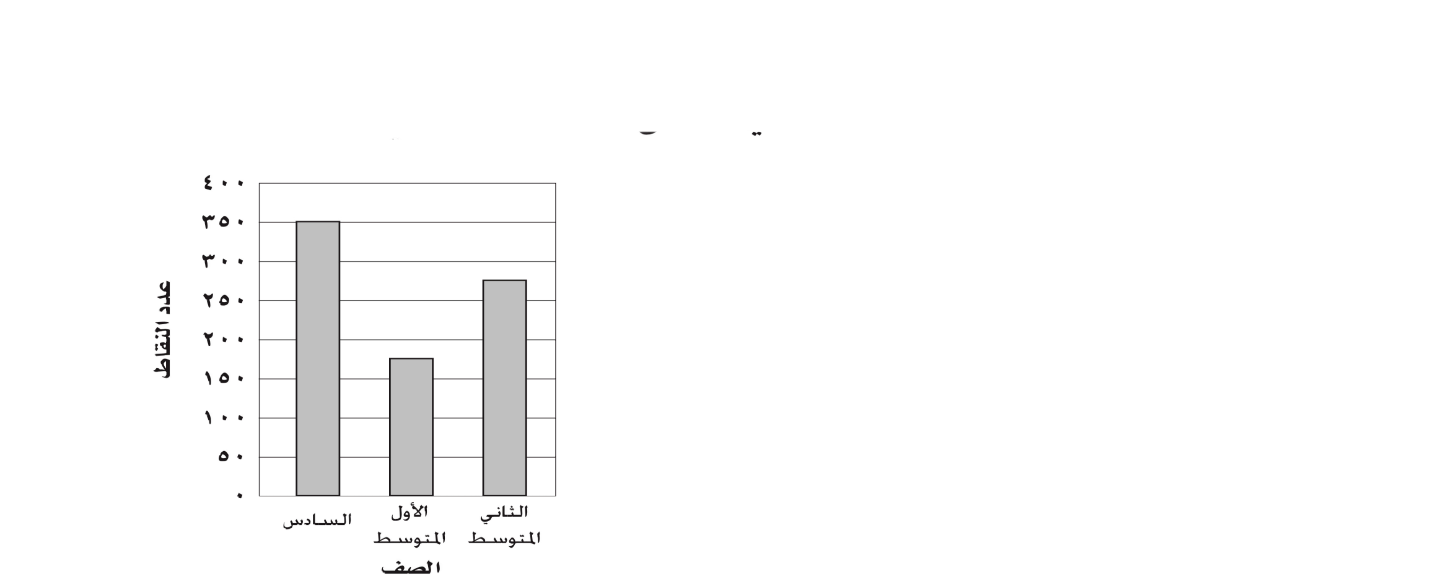 انتهت الأسئلة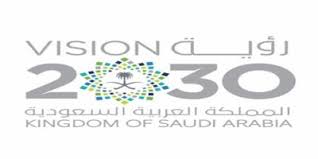 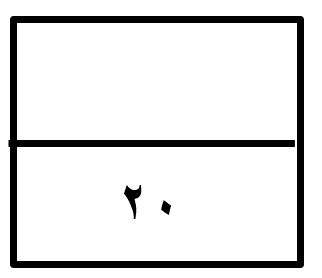 اختبار الفترة الأولى الفصل الدراسي الأول - لمادة الرياضيات - الصف السادس الابتدائيالأسم :.....................أكمل الفراغات الاتية بما يناسبها:    أجد قيمة كل من العبارتين الآتيتين :4×32-5                                                                        2×(3+7)÷5-1حلل العددين التاليين  إلى عواملهما الأولية مستعملاً الأسس.	50                                             18 أوجد ( المتوسط الحسابي، الوسيط) لمجموعة البيانات الاتية:أسعار خمسة أنواع مختلفة من العصائر بالريالات 8 - 6 - 5 - 6-  5  المتوسط الحسابي = ................................................الوسيط =.........................................................مثل بالنقاط بيانات الجدول أدناه: 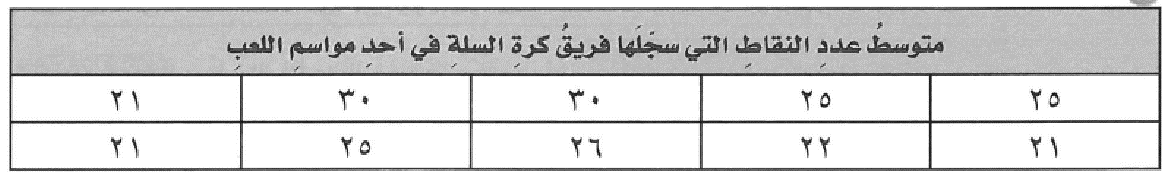 المملكـة العـربية السعـودية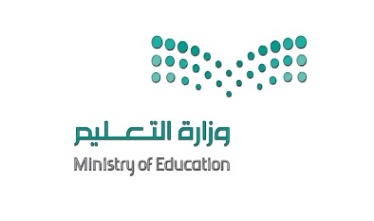 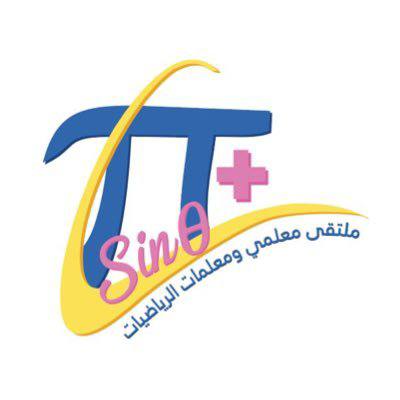 المادة: رياضياتوزارة  التعليمالصف : السادس الابتدائيالإدارة العامة للتعليم بمحافظة ........الزمن: المدرسة...............عدد الأوراق : 2اسئلة اختبار منتصف الفصل الدراسي الأول لعام 1445هـاسئلة اختبار منتصف الفصل الدراسي الأول لعام 1445هـاسئلة اختبار منتصف الفصل الدراسي الأول لعام 1445هـاسم الطالبة.......................................الصف6/ ...........الدرجة المستحقةاسم الطالبة.......................................الصف6/ ...........الدرجة المستحقة20السؤال الأول  اختاري الإجابة الصحيحة لكل مما يلي :       السؤال الأول  اختاري الإجابة الصحيحة لكل مما يلي :       السؤال الأول  اختاري الإجابة الصحيحة لكل مما يلي :       السؤال الأول  اختاري الإجابة الصحيحة لكل مما يلي :       السؤال الأول  اختاري الإجابة الصحيحة لكل مما يلي :       السؤال الأول  اختاري الإجابة الصحيحة لكل مما يلي :       السؤال الأول  اختاري الإجابة الصحيحة لكل مما يلي :       السؤال الأول  اختاري الإجابة الصحيحة لكل مما يلي :       السؤال الأول  اختاري الإجابة الصحيحة لكل مما يلي :       السؤال الأول  اختاري الإجابة الصحيحة لكل مما يلي :       أكملِ النمط: 5، 11، 17، 23،......أكملِ النمط: 5، 11، 17، 23،......أكملِ النمط: 5، 11، 17، 23،......أكملِ النمط: 5، 11، 17، 23،......أكملِ النمط: 5، 11، 17، 23،......أكملِ النمط: 5، 11، 17، 23،......أكملِ النمط: 5، 11، 17، 23،......أكملِ النمط: 5، 11، 17، 23،......أكملِ النمط: 5، 11، 17، 23،......أ24ب25ج27د2929أي مما يأتي يعبر عن تحليل العدد 36 الى عوامله الأولية ؟أي مما يأتي يعبر عن تحليل العدد 36 الى عوامله الأولية ؟أي مما يأتي يعبر عن تحليل العدد 36 الى عوامله الأولية ؟أي مما يأتي يعبر عن تحليل العدد 36 الى عوامله الأولية ؟أي مما يأتي يعبر عن تحليل العدد 36 الى عوامله الأولية ؟أي مما يأتي يعبر عن تحليل العدد 36 الى عوامله الأولية ؟أي مما يأتي يعبر عن تحليل العدد 36 الى عوامله الأولية ؟أي مما يأتي يعبر عن تحليل العدد 36 الى عوامله الأولية ؟أي مما يأتي يعبر عن تحليل العدد 36 الى عوامله الأولية ؟أ2×2×3×3ب2×2× 6ج2×6×5د9×2×89×2×8يمكننا كتابة 3×3×3 ×3 باستعمال الأسس بالصورة التالية ...يمكننا كتابة 3×3×3 ×3 باستعمال الأسس بالصورة التالية ...يمكننا كتابة 3×3×3 ×3 باستعمال الأسس بالصورة التالية ...يمكننا كتابة 3×3×3 ×3 باستعمال الأسس بالصورة التالية ...يمكننا كتابة 3×3×3 ×3 باستعمال الأسس بالصورة التالية ...يمكننا كتابة 3×3×3 ×3 باستعمال الأسس بالصورة التالية ...يمكننا كتابة 3×3×3 ×3 باستعمال الأسس بالصورة التالية ...يمكننا كتابة 3×3×3 ×3 باستعمال الأسس بالصورة التالية ...يمكننا كتابة 3×3×3 ×3 باستعمال الأسس بالصورة التالية ...أ23ب43ج24د4 44 4اكتب 4 5  في صورة حاصل ضرب العامل في نفسه .اكتب 4 5  في صورة حاصل ضرب العامل في نفسه .اكتب 4 5  في صورة حاصل ضرب العامل في نفسه .اكتب 4 5  في صورة حاصل ضرب العامل في نفسه .اكتب 4 5  في صورة حاصل ضرب العامل في نفسه .اكتب 4 5  في صورة حاصل ضرب العامل في نفسه .اكتب 4 5  في صورة حاصل ضرب العامل في نفسه .اكتب 4 5  في صورة حاصل ضرب العامل في نفسه .اكتب 4 5  في صورة حاصل ضرب العامل في نفسه .أ4×4×5ب4×4×4×5ج4×4×4×4×4د4×4×4×4×4×54×4×4×4×4×5قيمة العبارة 4+3×5 تساوي .......قيمة العبارة 4+3×5 تساوي .......قيمة العبارة 4+3×5 تساوي .......قيمة العبارة 4+3×5 تساوي .......قيمة العبارة 4+3×5 تساوي .......قيمة العبارة 4+3×5 تساوي .......قيمة العبارة 4+3×5 تساوي .......قيمة العبارة 4+3×5 تساوي .......قيمة العبارة 4+3×5 تساوي .......أ16ب17ج19د2020المتوسط الحسابي لعدد الطلاب لكل نشاط  9 ، 6، 11، 6  يساوي ....المتوسط الحسابي لعدد الطلاب لكل نشاط  9 ، 6، 11، 6  يساوي ....المتوسط الحسابي لعدد الطلاب لكل نشاط  9 ، 6، 11، 6  يساوي ....المتوسط الحسابي لعدد الطلاب لكل نشاط  9 ، 6، 11، 6  يساوي ....المتوسط الحسابي لعدد الطلاب لكل نشاط  9 ، 6، 11، 6  يساوي ....المتوسط الحسابي لعدد الطلاب لكل نشاط  9 ، 6، 11، 6  يساوي ....المتوسط الحسابي لعدد الطلاب لكل نشاط  9 ، 6، 11، 6  يساوي ....المتوسط الحسابي لعدد الطلاب لكل نشاط  9 ، 6، 11، 6  يساوي ....المتوسط الحسابي لعدد الطلاب لكل نشاط  9 ، 6، 11، 6  يساوي ....أ6ب7ج8د99المنوال لمجموعة البيانات : 19،18،18،12،10  هو:المنوال لمجموعة البيانات : 19،18،18،12،10  هو:المنوال لمجموعة البيانات : 19،18،18،12،10  هو:المنوال لمجموعة البيانات : 19،18،18،12،10  هو:المنوال لمجموعة البيانات : 19،18،18،12،10  هو:المنوال لمجموعة البيانات : 19،18،18،12،10  هو:المنوال لمجموعة البيانات : 19،18،18،12،10  هو:المنوال لمجموعة البيانات : 19،18،18،12،10  هو:المنوال لمجموعة البيانات : 19،18،18،12،10  هو:أ10ب12ج18د1919إذا كان مجموع عمري يوسف وأخيه حمد 21 سنة، وعمر يوسف 6 سنوات ، حل المعادلة   6+ ص=21 ؛ لتجد قيمة ص التي ترمز إلى عمر حمد.إذا كان مجموع عمري يوسف وأخيه حمد 21 سنة، وعمر يوسف 6 سنوات ، حل المعادلة   6+ ص=21 ؛ لتجد قيمة ص التي ترمز إلى عمر حمد.إذا كان مجموع عمري يوسف وأخيه حمد 21 سنة، وعمر يوسف 6 سنوات ، حل المعادلة   6+ ص=21 ؛ لتجد قيمة ص التي ترمز إلى عمر حمد.إذا كان مجموع عمري يوسف وأخيه حمد 21 سنة، وعمر يوسف 6 سنوات ، حل المعادلة   6+ ص=21 ؛ لتجد قيمة ص التي ترمز إلى عمر حمد.إذا كان مجموع عمري يوسف وأخيه حمد 21 سنة، وعمر يوسف 6 سنوات ، حل المعادلة   6+ ص=21 ؛ لتجد قيمة ص التي ترمز إلى عمر حمد.إذا كان مجموع عمري يوسف وأخيه حمد 21 سنة، وعمر يوسف 6 سنوات ، حل المعادلة   6+ ص=21 ؛ لتجد قيمة ص التي ترمز إلى عمر حمد.إذا كان مجموع عمري يوسف وأخيه حمد 21 سنة، وعمر يوسف 6 سنوات ، حل المعادلة   6+ ص=21 ؛ لتجد قيمة ص التي ترمز إلى عمر حمد.إذا كان مجموع عمري يوسف وأخيه حمد 21 سنة، وعمر يوسف 6 سنوات ، حل المعادلة   6+ ص=21 ؛ لتجد قيمة ص التي ترمز إلى عمر حمد.إذا كان مجموع عمري يوسف وأخيه حمد 21 سنة، وعمر يوسف 6 سنوات ، حل المعادلة   6+ ص=21 ؛ لتجد قيمة ص التي ترمز إلى عمر حمد.أ14ب15ج16د1717احسب قيمة العبارة الجبرية : 16 +ب ، إذا كانت ب=25 احسب قيمة العبارة الجبرية : 16 +ب ، إذا كانت ب=25 احسب قيمة العبارة الجبرية : 16 +ب ، إذا كانت ب=25 احسب قيمة العبارة الجبرية : 16 +ب ، إذا كانت ب=25 احسب قيمة العبارة الجبرية : 16 +ب ، إذا كانت ب=25 احسب قيمة العبارة الجبرية : 16 +ب ، إذا كانت ب=25 احسب قيمة العبارة الجبرية : 16 +ب ، إذا كانت ب=25 احسب قيمة العبارة الجبرية : 16 +ب ، إذا كانت ب=25 احسب قيمة العبارة الجبرية : 16 +ب ، إذا كانت ب=25 أ35ب40ج41د4545حدد العبارة المختلفة عن العبارات الثلاث الأخرى .حدد العبارة المختلفة عن العبارات الثلاث الأخرى .حدد العبارة المختلفة عن العبارات الثلاث الأخرى .حدد العبارة المختلفة عن العبارات الثلاث الأخرى .حدد العبارة المختلفة عن العبارات الثلاث الأخرى .حدد العبارة المختلفة عن العبارات الثلاث الأخرى .حدد العبارة المختلفة عن العبارات الثلاث الأخرى .حدد العبارة المختلفة عن العبارات الثلاث الأخرى .حدد العبارة المختلفة عن العبارات الثلاث الأخرى .أ7صب6+8جس صد3أ +23أ +2من التمثيل بالنقاط المجاور :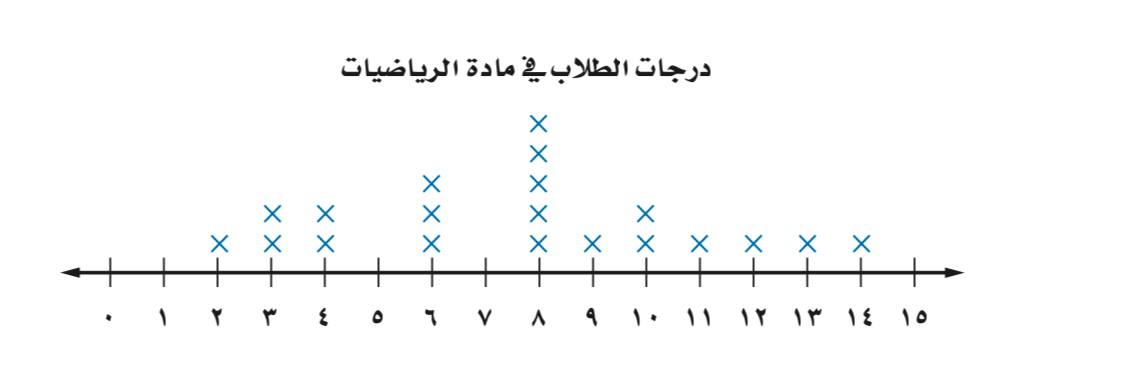 ماعدد الطلاب الحاصلين على 8 درجات؟من التمثيل بالنقاط المجاور :ماعدد الطلاب الحاصلين على 8 درجات؟من التمثيل بالنقاط المجاور :ماعدد الطلاب الحاصلين على 8 درجات؟من التمثيل بالنقاط المجاور :ماعدد الطلاب الحاصلين على 8 درجات؟من التمثيل بالنقاط المجاور :ماعدد الطلاب الحاصلين على 8 درجات؟من التمثيل بالنقاط المجاور :ماعدد الطلاب الحاصلين على 8 درجات؟من التمثيل بالنقاط المجاور :ماعدد الطلاب الحاصلين على 8 درجات؟من التمثيل بالنقاط المجاور :ماعدد الطلاب الحاصلين على 8 درجات؟من التمثيل بالنقاط المجاور :ماعدد الطلاب الحاصلين على 8 درجات؟أ1ب2ج3د55أوجد قاعدة الدالة الممثلة بالجدول المجاور .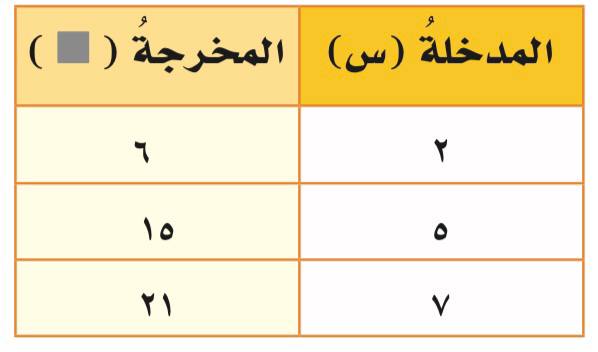 أوجد قاعدة الدالة الممثلة بالجدول المجاور .أوجد قاعدة الدالة الممثلة بالجدول المجاور .أوجد قاعدة الدالة الممثلة بالجدول المجاور .أوجد قاعدة الدالة الممثلة بالجدول المجاور .أوجد قاعدة الدالة الممثلة بالجدول المجاور .أوجد قاعدة الدالة الممثلة بالجدول المجاور .أوجد قاعدة الدالة الممثلة بالجدول المجاور .أوجد قاعدة الدالة الممثلة بالجدول المجاور .أ3س ب4سج6+س دس+3س+3(1المدى لمجموعة من البيانات هو الفرق بين أكبر قيم المجموعة وأصغرها .(          )(2العدد 11 هو عدد غيرأولي .(          )(3يستعمل التمثيل بالخطوط لتوضيح تغير مجموعة من البيانات مع مرور الزمن.(          )(4القيم التي تكون أعلى أو اقل كثيراً من بقية البيانات تسمى القيم المتطرفة.(          )(5الوسيط لمجموعة البيانات : 12،10،8،4،3 هو  4(          )اختار الإجابة الصحيحة فيما يلي ( إجابة واحدة فقط)	اختار الإجابة الصحيحة فيما يلي ( إجابة واحدة فقط)	اختار الإجابة الصحيحة فيما يلي ( إجابة واحدة فقط)	اختار الإجابة الصحيحة فيما يلي ( إجابة واحدة فقط)	اختار الإجابة الصحيحة فيما يلي ( إجابة واحدة فقط)	اختار الإجابة الصحيحة فيما يلي ( إجابة واحدة فقط)	اختار الإجابة الصحيحة فيما يلي ( إجابة واحدة فقط)	اختار الإجابة الصحيحة فيما يلي ( إجابة واحدة فقط)	تحتفل المملكة العربية السعودية باليوم الوطني في يوم 23 سبتمبر. العدد 23 هو عدد: تحتفل المملكة العربية السعودية باليوم الوطني في يوم 23 سبتمبر. العدد 23 هو عدد: تحتفل المملكة العربية السعودية باليوم الوطني في يوم 23 سبتمبر. العدد 23 هو عدد: تحتفل المملكة العربية السعودية باليوم الوطني في يوم 23 سبتمبر. العدد 23 هو عدد: تحتفل المملكة العربية السعودية باليوم الوطني في يوم 23 سبتمبر. العدد 23 هو عدد: تحتفل المملكة العربية السعودية باليوم الوطني في يوم 23 سبتمبر. العدد 23 هو عدد: تحتفل المملكة العربية السعودية باليوم الوطني في يوم 23 سبتمبر. العدد 23 هو عدد: تحتفل المملكة العربية السعودية باليوم الوطني في يوم 23 سبتمبر. العدد 23 هو عدد: أأوليبغير أولي جغير ذلكد  عشريالقوة السادسة للعدد 4 =...........:القوة السادسة للعدد 4 =...........:القوة السادسة للعدد 4 =...........:القوة السادسة للعدد 4 =...........:القوة السادسة للعدد 4 =...........:القوة السادسة للعدد 4 =...........:القوة السادسة للعدد 4 =...........:القوة السادسة للعدد 4 =...........:أ24ب64ج46د	26العدد 58 في صورة حاصل ضرب العامل في نفسه = ........:العدد 58 في صورة حاصل ضرب العامل في نفسه = ........:العدد 58 في صورة حاصل ضرب العامل في نفسه = ........:العدد 58 في صورة حاصل ضرب العامل في نفسه = ........:العدد 58 في صورة حاصل ضرب العامل في نفسه = ........:العدد 58 في صورة حاصل ضرب العامل في نفسه = ........:العدد 58 في صورة حاصل ضرب العامل في نفسه = ........:العدد 58 في صورة حاصل ضرب العامل في نفسه = ........:أ40ب8×5ج5×5×5×5×5×5×5×5د     8×8×8×8×8قاعدة الدالة الممثلة في الجدول المجاور هي  :                             قاعدة الدالة الممثلة في الجدول المجاور هي  :                             قاعدة الدالة الممثلة في الجدول المجاور هي  :                             قاعدة الدالة الممثلة في الجدول المجاور هي  :                             قاعدة الدالة الممثلة في الجدول المجاور هي  :                             قاعدة الدالة الممثلة في الجدول المجاور هي  :                             قاعدة الدالة الممثلة في الجدول المجاور هي  :                             قاعدة الدالة الممثلة في الجدول المجاور هي  :                             أس-3بس-5جس+3دس+5الأعداد الثلاثة الآتية في النمط  ( 2 – 4 – 6 – 8 - ..........هي :الأعداد الثلاثة الآتية في النمط  ( 2 – 4 – 6 – 8 - ..........هي :الأعداد الثلاثة الآتية في النمط  ( 2 – 4 – 6 – 8 - ..........هي :الأعداد الثلاثة الآتية في النمط  ( 2 – 4 – 6 – 8 - ..........هي :الأعداد الثلاثة الآتية في النمط  ( 2 – 4 – 6 – 8 - ..........هي :الأعداد الثلاثة الآتية في النمط  ( 2 – 4 – 6 – 8 - ..........هي :الأعداد الثلاثة الآتية في النمط  ( 2 – 4 – 6 – 8 - ..........هي :الأعداد الثلاثة الآتية في النمط  ( 2 – 4 – 6 – 8 - ..........هي :أ16-32-64ب8-10-12ج10-12-14د 9-10-11اذا كان عدد المشاركين في مسابقة الخط هو ( 14-11-9-14-12-10 ) فإن قيمة المنوال هي :اذا كان عدد المشاركين في مسابقة الخط هو ( 14-11-9-14-12-10 ) فإن قيمة المنوال هي :اذا كان عدد المشاركين في مسابقة الخط هو ( 14-11-9-14-12-10 ) فإن قيمة المنوال هي :اذا كان عدد المشاركين في مسابقة الخط هو ( 14-11-9-14-12-10 ) فإن قيمة المنوال هي :اذا كان عدد المشاركين في مسابقة الخط هو ( 14-11-9-14-12-10 ) فإن قيمة المنوال هي :اذا كان عدد المشاركين في مسابقة الخط هو ( 14-11-9-14-12-10 ) فإن قيمة المنوال هي :اذا كان عدد المشاركين في مسابقة الخط هو ( 14-11-9-14-12-10 ) فإن قيمة المنوال هي :اذا كان عدد المشاركين في مسابقة الخط هو ( 14-11-9-14-12-10 ) فإن قيمة المنوال هي :أ10ب111ج12د   14من خلال التمثيل المجاور تزيد عدد الصفحات التي قرأتها ساره في اليوم الرابع على عدد الصفحات التي قرأتها في اليوم السابع بـ  هي :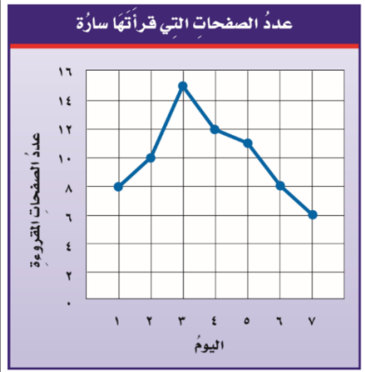 من خلال التمثيل المجاور تزيد عدد الصفحات التي قرأتها ساره في اليوم الرابع على عدد الصفحات التي قرأتها في اليوم السابع بـ  هي :من خلال التمثيل المجاور تزيد عدد الصفحات التي قرأتها ساره في اليوم الرابع على عدد الصفحات التي قرأتها في اليوم السابع بـ  هي :من خلال التمثيل المجاور تزيد عدد الصفحات التي قرأتها ساره في اليوم الرابع على عدد الصفحات التي قرأتها في اليوم السابع بـ  هي :من خلال التمثيل المجاور تزيد عدد الصفحات التي قرأتها ساره في اليوم الرابع على عدد الصفحات التي قرأتها في اليوم السابع بـ  هي :من خلال التمثيل المجاور تزيد عدد الصفحات التي قرأتها ساره في اليوم الرابع على عدد الصفحات التي قرأتها في اليوم السابع بـ  هي :من خلال التمثيل المجاور تزيد عدد الصفحات التي قرأتها ساره في اليوم الرابع على عدد الصفحات التي قرأتها في اليوم السابع بـ  هي :من خلال التمثيل المجاور تزيد عدد الصفحات التي قرأتها ساره في اليوم الرابع على عدد الصفحات التي قرأتها في اليوم السابع بـ  هي :أ4ب5ج6د 71  اذا كانت ص= 4، فإن قيمة العبارة 42 – 5 ص هي ....................2  حل المعادلة  س+ 6 = 24 هو......................3 المدى للبيانات  ( 45-31-22-43-21-36 ) هو........................4 من التمثيل بالأعمدة المجاور الحيوان الذي متوسط عمره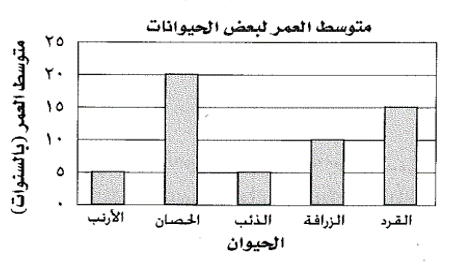  يساوي مثلي متوسط عمر الزرافة هو.............